	Artrallyt 2018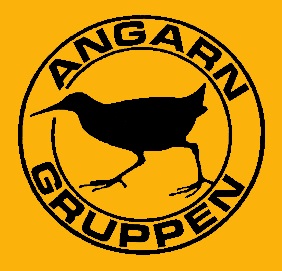        Kvartalets höjdare, kvartal 3Kvartalets höjdare är ung stäpphökMotivering:Under perioden har det rapporterats tre arter som Artportalen klassar som rariteter; ägretthäger, röd glada och stäpphök. Både ägretthäger och röd glada har snabbt blivit förhållandevis vanliga i Stockholmstrakten. Därför står observationen av en ung (1K) stäpphök över sjöängen 7 september ut bland de andra observationerna och blir kvartalets höjdare.Upptäckare: Erik KoppeMedobservatörer: Stefan Paulin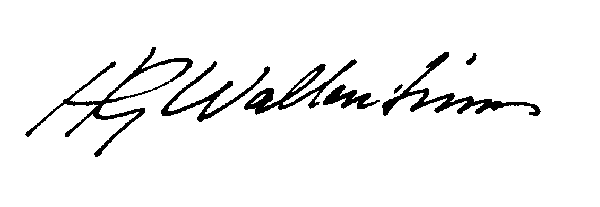 Hans-Georg Wallentinusenväldig domare